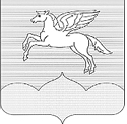 МУНИЦИПАЛЬНОЕ ОБРАЗОВАНИЕГОРОДСКОЕ ПОСЕЛЕНИЕ «ПУШКИНОГОРЬЕ»ПУШКИНОГОРСКОГО РАЙОНА ПСКОВСКОЙ ОБЛАСТИ181370, р.п. Пушкинские Горы, ул. Пушкинская, д.42,  Телефакс (8-1146) 2-30-21 ЗАКЛЮЧЕНИЕо результатах публичных слушанийпо проекту решения  «О  внесении  изменений в Правила благоустройства территории городского поселения «Пушкиногорье», утвержденные решением  Собрания депутатов городского поселения «Пушкиногорье» от 16.08.2018г. № 125»рп.  Пушкинские Горы                                                                     16.08.2023г.	В соответствии с Постановлением главы муниципального образования городского поселения «Пушкиногорье» 08.08.2023г. № 11 «О проведении публичных (общественных) слушаний»,  проведены публичные слушания по проекту Решения Собрания депутатов городского поселения «Пушкиногорье» «О внесении  изменений в Правила благоустройства территории городского поселения «Пушкиногорье», утвержденные решением  Собрания депутатов городского поселения «Пушкиногорье» от 16.08.2018г. № 125».  	Постановление главы муниципального образования городского поселения «Пушкиногорье» 08.08.2023г. № 11 «О проведении публичных (общественных) слушаний» и проект Решения Собрания депутатов городского поселения «Пушкиногорье» «О внесении  изменений в Правила благоустройства территории городского поселения «Пушкиногорье», утвержденные решением  Собрания депутатов городского поселения «Пушкиногорье» от 16.08.2018г. № 125» были размещены на информационном стенде Администрации городского поселения «Пушкиногорье», в центральной библиотеке Пушкиногорского района  и на официальном сайте Администрации городского поселения «Пушкиногорье». Дата и время проведения публичных слушаний: 16 августа 2023года в                          18час.00мин. в помещении Администрации городского поселения «Пушкиногорье», находящегося по адресу: рп Пушкинские Горы,                           ул. Пушкинская, д.42, кабинет 1.Количество участников слушаний, согласно регистрации – 8 (восемь).По результатам публичных слушаний по проекту Решения Собрания депутатов городского поселения «Пушкиногорье» «О внесении  изменений в Правила благоустройства территории городского поселения «Пушкиногорье», утвержденные решением  Собрания депутатов городского поселения «Пушкиногорье» от 16.08.2018г. № 125» РЕШЕНО:1. Публичные слушания по проекту Решения Собрания депутатов городского поселения «Пушкиногорье» «О внесении  изменений в Правила благоустройства территории городского поселения «Пушкиногорье», утвержденные решением  Собрания депутатов городского поселения «Пушкиногорье» от 16.08.2018г. № 125» считать состоявшимися.2. Одобрить проект Решения Собрания депутатов городского поселения «Пушкиногорье» «О внесении  изменений в Правила благоустройства территории городского поселения «Пушкиногорье», утвержденные решением  Собрания депутатов городского поселения «Пушкиногорье» от 16.08.2018г. № 125».3. Направить проект Решения Собрания депутатов городского поселения «Пушкиногорье» «О внесении  изменений в Правила благоустройства территории городского поселения «Пушкиногорье», утвержденные решением  Собрания депутатов городского поселения «Пушкиногорье» от 16.08.2018г. № 125» на утверждение Собранию депутатов городского поселения «Пушкиногорье».4. Заключение о результатах публичных слушаний по проекту решения  «О  внесении  изменений в Правила благоустройства территории городского поселения «Пушкиногорье», утвержденные решением  Собрания депутатов городского поселения «Пушкиногорье» от 16.08.2018г. № 125»,   разместить на информационном стенде Администрации городского поселения «Пушкиногорье», в центральной библиотеке Пушкиногорского района  и на официальном сайте Администрации городского поселения «Пушкиногорье».Глава муниципального образованиягородского поселения «Пушкиногорье»                                    Т.В.Васильева  Секретарь                                                                                       Е.Н.Никитина  